(Nombre de la escuela)Planeación de inglés – Educación a distanciaGrado: Tercero  Grupos: (A, B, etc.)  Unidad: 5      Periodo: 8 al 12 de FebreroMaestro(a): (Nombre)AMBIENTES SOCIALES DE APRENDIZAJE: LÚDICO Y LITERARIO.
Actividad comunicativa: Expresión lúdica.
Práctica social del lenguaje: Adivina y formula hipótesis sobre sucesos pasados.Aprendizajes esperadosHacer preguntas para resolver enigmas.Usar adverbios y verbos modales para decir algo es posible.ActividadEvidencia solicitadaA usar tu cuadernoVisitar la siguiente página de internet y tomar apuntes: https://www.juicyenglish.com/blog/como-hacer-preguntas-en-ingles-usando-wh-questions-words​Resolver los siguientes ejercicios en línea:https://www.juicyenglish.com/d3gs18Exercise01.html
Fotografía de:Ejercicio resuelto.A divertimosResolver el siguiente crucigrama en línea:https://www.juicyenglish.com/d3gs18Exercise02.htmlFotografía de:Crucigrama resuelto.Para aprender más​Completa el siguiente ejercicio: 
https://www.juicyenglish.com/d3gs18Exercise03.htmlFotografía de:Ejercicio resuelto.A compartir en familiaA continuación, en familia vean la siguiente imagen sobre una escena de un crimen y escriban 3 oraciones usando lo que han aprendido usando maybe, perhaps and might para describir lo que pudo haber sucedido.

Por ejemplo:Maybe the murderer is her assistant.She might have been dead when her body was discovered.Perhaps she had a lot of money in her purse.Fotografía de:Oraciones.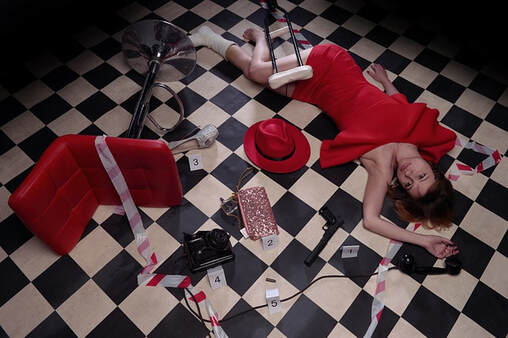 EvaluaciónA continuación completa las siguientes oraciones eligiendo la opción que consideres correcta. Al terminar, envía tus respuestas a tu profesor o profesora. 
​
1.  ______ did the murderer escape from the cell? -He used a shovel.
a) What                            b) Where                               c) How
2.  ______ money did the thief steal? -5,000 dollars.
a) Which one                   b) How much                      c) What the         
3. ______ it was a virus.
a) Might                            b) Guess                               c) Maybe
4. She might ______ taken the bus. We're not sure how she got to work.
a) has                               b) have                                     c) had
5. The murderer might have ______ a gun to kill him.
a) used                              b) use                                        c) to use​Fotografía de:Las respuestas.